TÜRKİYE ATLETİZM FEDERASYONU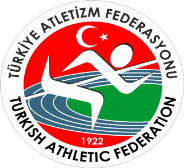  2017 SEZONUKOMPLE - ATLET LİGİ YARIŞMA STATÜSÜGENEL KONULAR 	Yarışmalar, IAAF Teknik Kuralları ve TAF Yarışma Talimatı’na uygun olarak yapılacaktır.Sporcular yarışmalara 2017 yılı vizeli lisansları ile katılacaklardır. Kulüp ya da ferdi lisansını ibraz edemeyen sporcular yarışmaya alınmayacak, protestolu yarışmalarına izin verilmeyecektir.Komple-Atlet liginin 3ncü Kademesi, Ferdi Türkiye Şampiyonaları kapsamında düzenlenecek olup aynı zamanda Çoklu Branşlar Türkiye Şampiyonası olarak değerlendirilecektir. Yarışmalar uluslararası takvimde yer almakta olup, yabancı uyruklu sporcuların da katılımına açıktır. Yabancı uyruklu sporcular, kayıt esnasında pasaportlarını ibraz edeceklerdir.Yarışmalara doğum yılları aşağıda belirtilen sporcular katılabilirler;TAF Yarışma Talimatı hükümleri uyarınca; 2004 doğumlular ve daha küçükler yarışmalara katılamazlar,2000-2001 doğumlu sporcular sadece Yıldızlar kategorisinde yarışabilirler 1998 ve 1999 doğumlu sporcular sadece Gençler kategorisinde yarışabilirler.U23 ve Büyükler kategorisi birlikte yarışacak, tasnif birlikte yapılacaktır.Yarışmaların internet kayıtları, Türkiye Atletizm Federasyonu web sitesinde yer alan kayıt linkinden her kademeden 3 gün önce günü saat 17:00’e kadar yapılacaktır. Teknik Toplantı’da teyit edilmeyen kayıtlar iptal edilecektir. Bu nedenle Teknik Toplantılara katılmak zorunludur. Teknik Toplantı sırasında yeni kayıt yapılmayacak, varsa, gönderilmiş olan liste üzerinde zorunlu değişiklikler işlenecektir.Kulvar ve atma-atlama sıraları belirlenirken sporcuların en iyi dereceleri dikkate alınacaktır. Dolayısıyla; Sporcuların en iyi dereceleri yarışma yer, adı ve tarihi belirtilerek yazılmalıdır. Bilgileri eksik olan dereceler konfirme edilmeyecek ve sıralar konfirme edilen derecelere göre belirlenecektir.Komple-Atlet Liginin her kademesinde ilk üçe giren sporcuya madalya verilecek, 3 kademenin toplamında en yüksek puanı elde eden ilk üç sporcu ayrıca kupa ile ödüllendirilecektir. Final kademesi aynı zamanda yaş gruplarının Türkiye Şampiyonası olarak da değerlendirilecektir.Yarışmalara katılacak sporcu, idareci ve antrenörlerin, Gençlik Hizmetleri ve Spor İl Müdürlüklerinden alacakları tasdikli kafile listelerini teknik toplantılarda Federasyon mutemedine vermeleri gerekmektedir. Her Gençlik Hizmetleri ve Spor İl Müdürlüğü tek kafile listesi düzenleyecek, silinti, kazıntı ve isim ilavesi yapılmış listeler kabul edilmeyecektir.IAAF Kural: 144 1.(b) Medikal Delege veya resmi sağlık görevlisi tarafından söylendiği/istendiği takdirde sporcu yarışmadan çekilecektir.TEKNİK KONULARYarışmalar iki gün üzerinden yapılacak olup branşlar aşağıdaki tabloda belirtildiği gibidir;PENTATLON (U16 K/E)	: 100m Engel, Yüksek Atlama, Gülle Atma, Uzun Atlama, 800m(K)/1000m(E).HEPTATLON		: 100m Engel, Yüksek Atlama, Gülle Atma, 200m, Uzun Atlama, Cirit Atma, 800m.DEKATLON	: 100m, Uzun Atlama, Gülle Atma, Yüksek Atlama, 400m / 110m Engel, Disk Atma, Cirit Atma,   Sırıkla Atlama, 1500m.800 metre yarışmasının ilk 100 metresi kulvarlı koşulacaktır.Atma branşları ile uzun atlama yarışmalarında sporculara 3 hak verilecektir. Koşularda sıfır hata kuralı uygulanmayacak,  ikinci hatalı çıkış yapan sporcu-sporcular diskalifiye edilecektir. IAAF Kural 200. 8 (c)Atma branşlarında kendi malzemeleri ile yarışacak olan sporcuların özel malzemeleri yarışmanın başlama saatinden iki saat önce yarışmalar teknik direktörüne teslim edilecektir. Atma malzeme ağırlıkları aşağıya çıkarılmıştır. engelli ve  engelli yarışma ölçüleri aşağıya çıkarılmıştır.Yarışmalarda Yüksek Atlama ve Sırıkla Yüksek Atlama branşlarının başlama ve ara yükseltme dereceleri aşağıdadır. Her yarışmacıya bir adet göğüs numarası verilecektir. Numara, yarışma formasının ön tarafına takılmalıdır. Yüksek atlama ve sırıkla atlama branşlarında göğüs numarası, yarışma formasının arkasına takılabilir.Komple – Atlet Ligi yarışmalarında; U16 yaş kategorisi atletleri çoklu branşlar ile tanıştırmak ve potansiyel sporcuların tespiti amacıyla uygulanacak olup; pentatlon yarışması branşlarından olan erkekler 100m Engel için puan değerlendirmesi kadınlar 100m Engel puan cetveli, 1000 metre puan değerlendirmesi ise Pentatlon (salon) puan cetveli üzerinden yapılacaktır.MALİ KONULAR	:3 kademenin sonunda toplamda en yüksek puanı toplayan ilk üç sporcu aşağıdaki ödülleri almaya hak kazanacaktır. Sporcuların ödülleri hak etmeleri için her üç kademede de yarışmaları tamamlamış olması gerekmektedir. Harcırah baraj derecesini geçemeyen sporcular ilk üçe dereceye girseler dahi para ödülünü alamazlar.Yarışma sonrasında, bu statünün sonunda belirtilen baraj derecelerini geçen sporcuların kanuni harcırahları, Gençlik Hizmetleri ve Spor İl Müdürlüklerinden tasdikli kafile listesini vermeleri kaydıyla Atletizm Federasyonu Başkanlığı tarafından ödenecektir. Aynı ilden birden fazla liste (kulüp listesi vb.) kabul edilmeyecektir.1 - 3 sporcusu barajı geçen ilin		:  1 Antrenörüne,4 - 6 sporcusu barajı geçen ilin		:  1 Antrenör, 1 temsilcisine,7 - 9 sporcusu barajı geçen ilin		:  2 Antrenör, 1 temsilcisine,10 - 12 sporcusu barajı geçen ilin 		:  3 Antrenör, 1 temsilcisine,13 - 15 sporcusu barajı geçen ilin 		:  4 Antrenör, 1 temsilcisine,16 ve daha fazla sporcusu barajı geçen ilin	:  5 Antrenör, 2 temsilcisine,  yolluk ve yevmiyeleri Atletizm Federasyonu  Başkanlığınca ödenecektir.Harcırah baraj derecelerini geçemeyen sporcular ile antrenör ve temsilcilerin kanuni harcırahları Gençlik Hizmetleri ve Spor Genel Müdürlüğünün 07.06.2007 tarih ve 2461 sayılı genelgenin 5. maddesi (c) bendi doğrultusunda bağlı bulundukları Gençlik Hizmetleri ve Spor İl Müdürlüklerinin bütçe imkanları dahilinde (Resmi yarışma sonuçlarını Gençlik Hizmetleri ve Spor İl Müdürlüklerine teslim etmeleri kaydı ile) ödenebilecektir.Harcırah ödemesinde sporcuların ikamet ettikleri iller dikkate alınacak olup, sezon içinde ikametlerini gerçeğe uygun olmayan, değişik illerden beyan eden sporcular hakkında disiplin soruşturması açılacaktır.Yarışmaya iştirak edecek kafilelere yapılacak otobüs ödemelerinde Federasyonumuzun illerden istemiş olduğu uygulamadaki en son rayiç bedelleri dikkate alınacaktır.Yarışma merkezine 800 km ve daha uzak olan illere bir yevmiye daha ödenir.KOMPLE-ATLET LİGİ HARCIRAH BARAJ DERECELERİYARIŞMA TEKNİK DELEGESİYarışmaların teknik konularından, Türkiye Atletizm Federasyonu tarafından görevlendirilen Teknik Delege sorumludur. Yarışmalar sırasında meydana gelecek teknik konulardaki anlaşmazlıklar Teknik Delege tarafından çözümlenecektir.Teknik Delege	:  Ayşegül Baklacı			Telefon no.	:  0532-4072489			E-posta adresi	:  1nci KADEME22 - 23 NİSAN 2017 – İZMİR2nci KADEME 27 - 28 MAYIS 2017 – BURSA3ncü KADEMEU23 / BÜYÜKLER 14 - 15 HAZİRAN 2017 (TÜRKİYE ŞAMPİYONASI) – BURSA  3ncü KADEMEU16 / YILDIZLAR 17 - 18 HAZİRAN 2017 (TÜRKİYE ŞAMPİYONASI) – ANKARA 3ncü KADEMEGENÇLER 20 - 21 HAZİRAN 2017 (TÜRKİYE ŞAMPİYONASI) – BOLU TEKNİK TOPLANTI GÜN / SAATİYARIŞMA GÜNÜ ÖNCE Saat:10:00İNTERNET KAYITYARIŞMALARDAN 3 GÜN ÖNCE Saat: 17:00'ye kadar  https://goo.gl/forms/ehxYLvak81cFhzl52  kayıt linkinden yapılacaktır.KATEGORİSİU16 -YILDIZ-GENÇ-U23-BÜYÜKKATEGORİDOĞUM YILLARI16 Yaş Altı Kızlar ve 16 Yaş Altı Erkekler2002-2003Yıldız Kızlar ve Yıldız Erkekler2000-2001Genç Kadınlar ve Genç Erkekler1998-1999U23 Kadınlar ve U23 Erkekler1997-1996-1995Büyük Kadınlar ve Büyük Erkekler1997 doğumlular ve daha büyükler1nci GÜN2nci GÜNPENTATLON (U16 K)PENTATLON (U16 E)100m Engel100m EngelYüksek AtlamaYüksek AtlamaGülle AtmaGülle AtmaUzun AtlamaUzun Atlama800m1000m EHEPTATLONHEPTATLON100m EngelUzun AtlamaYüksek AtlamaCirit AtmaGülle Atma800m200mDEKATLONDEKATLON100m110m EngelUzun AtlamaDisk AtmaGülle AtmaSırıkla AtlamaYüksek AtlamaCirit Atma400m1500mBRANŞBÜYÜK – U23 ERKEKGENÇ ERKEKYILDIZERKEKU16 ERKEKBÜYÜK/U23/GENÇKADINLARYILDIZ/U16 KIZLARGÜLLE ATMA7.260g6kg5kg4kg4kg3kg(Y-U16)DİSK ATMA2kg1.750g1,500gCİRİT ATMA800g800g700g600g500g(Y)KATEGORİEngel YüksekliğiEngel SayısıÇıkıştan İlk EngeleEngel AralarıSon Engelden VarışaU16 Kızlar0.762m10 adet13.00m8.00m15.00mYıldız Kızlar0.762m10 adet13.00m8.50m10.50mGenç Kızlar – U23 / Büyük Kadın0.838m10 adet13.00m8.50m10.50mU16 Erkekler0.838m10 adet13.00m8.50m10.50mYıldız Erkekler0.914m10 adet13.72m9.14m  14.02mGenç Erkekler0.991m10 adet13.72m9.14m  14.02mU23 - Büyük Erkekler1.067m10 adet13.72m9.14m  14.02mYÜKSEK ATLAMA U16/YILDIZ KIZLAR1.141.171.201.231.261.291.321.35+3YÜKSEK ATLAMA GENÇ – U23 – BÜYÜK KADINLAR1.351.381.411.441.471.501.531.56+3YÜKSEK ATLAMA U16/YILDIZ ERKEKLER1.351.381.411.441.471.501.531.56+3YÜKSEK ATLAMA GENÇ – U23 – BÜYÜK ERKEKLER1.561.591.621.651.681.711.741.77+3SIRIKLA ATLAMA YILDIZ ERKEKLER2.002.102.202.302.402.50+10SIRIKLA ATLAMA GENÇ – U23 – BÜYÜK ERKEKLER2.402.502.602.702.802.90+10SIRALAMAU16U16YILDIZYILDIZGENÇGENÇU23-BÜYÜKU23-BÜYÜKSIRALAMAKIZERKEKKIZERKEKKIZERKEKKIZERKEK1nci1.000,001.000,001.000,001.000,001.500,001.500,001.500,001.500,002nci750,00750,00750,00750,001.000,001.000,001.000,001.000,003ncü500,00500,00500,00500,00750,00750,00750,00750,00U16YILDIZGENÇU23-BÜYÜKKIZLAR – PENTATLON(U16) / HEPTATLON2250315033003850ERKEKLER – PENTATLON(U16) / DEKATLON2750475050005350KOMPLE ATLET LİGİ YARIŞMA PROGRAMIKOMPLE ATLET LİGİ YARIŞMA PROGRAMIKOMPLE ATLET LİGİ YARIŞMA PROGRAMIKOMPLE ATLET LİGİ YARIŞMA PROGRAMIKOMPLE ATLET LİGİ YARIŞMA PROGRAMIKOMPLE ATLET LİGİ YARIŞMA PROGRAMIİzmir, 22 – 23 Nisan 2017İzmir, 22 – 23 Nisan 2017İzmir, 22 – 23 Nisan 2017İzmir, 22 – 23 Nisan 2017İzmir, 22 – 23 Nisan 2017İzmir, 22 – 23 Nisan 2017Not: Program taslak olarak hazırlanmış olup; katılım sayılarına göre revize edilecektir.Not: Program taslak olarak hazırlanmış olup; katılım sayılarına göre revize edilecektir.Not: Program taslak olarak hazırlanmış olup; katılım sayılarına göre revize edilecektir.Not: Program taslak olarak hazırlanmış olup; katılım sayılarına göre revize edilecektir.Not: Program taslak olarak hazırlanmış olup; katılım sayılarına göre revize edilecektir.Not: Program taslak olarak hazırlanmış olup; katılım sayılarına göre revize edilecektir.1nci GÜN1nci GÜN1nci GÜN2nci GÜN2nci GÜN2nci GÜN09:00100m EngelU16 Kızlar09:00100m EngelU16 Erkekler09:20100m EngelYıldız Kızlar09:30110m EngelYıldız Erkek09:40100m EngelGenç Kızlar09:50110m EngelGenç Erkek10:00100m EngelU23 / Büyük Kadınlar10:10110m EngelU23 / Büyük Erkekler10:00Yüksek AtlamaU16 Kızlar / Yıldız Kızlar10:00Yüksek AtlamaU16 Erkekler10:20100mYıldız Erkekler10:30Uzun AtlamaKızlar10:35100mGenç Erkekler10:35Disk AtmaErkekler10:50100mU23 / Büyük Erkekler13:00Gülle AtmaU16 Erkekler11:30Uzun AtlamaErkekler13:00Cirit AtmaKızlar13:00Yüksek AtlamaGenç / U23 / Büyük Kadınlar13:00Sırıkla Atlama Erkekler13:30Gülle AtmaU16 Kızlar / Yıldız Kızlar15:00Uzun AtlamaU16 Erkekler15:00Gülle AtmaErkekler16:00Cirit AtmaErkekler16:00Uzun AtlamaU16 Kızlar16:00800m Yıldız Kızlar16:30Gülle AtmaGenç/ U23 / Büyük Kadınlar16:10800mGenç Kızlar17:00Yüksek AtlamaErkekler16:20800mU23 / Büyük Kadınlar17:45800m U16 Kızlar17:001000m U16 Erkekler17:55200m Yıldız Kızlar17:301500mYıldız Erkekler18:05200mGenç Kızlar17:451500mGenç Erkekler18:15200mU23 / Büyük Kadınlar18:001500mU23 / Büyük Erkekler18:45400mYıldız Erkekler18:55400mGenç Erkekler19:05400mU23 / Büyük Erkekler